Cấu trúc đề thi:Câu 1. Giải phương trình - hệ phương trình.Câu 2. Áp dụng định lý Viet tìm m để phương trình có nghiệm thỏa mãn đẳng thức.Câu 3. Giải toán bằng cách lập phương trìnhCâu 4. Hình học - đường tròn.Đề thi thử kèm đáp án vào lớp 10 môn toán tỉnh Phú Thọ 2017-2018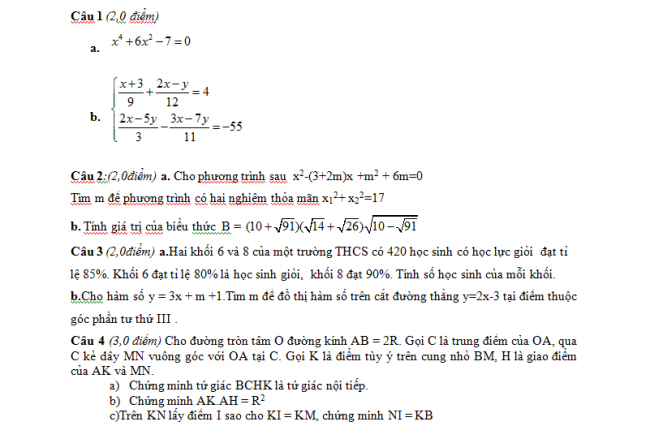 Hướng dẫn giải Đề thi thử kèm đáp án vào lớp 10 môn toán tỉnh Phú Thọ 2017-2018


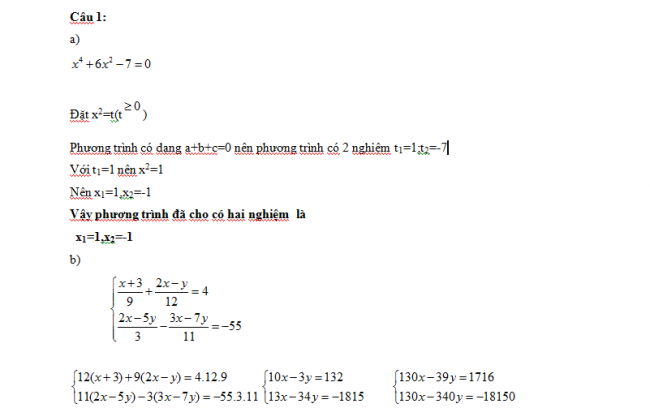 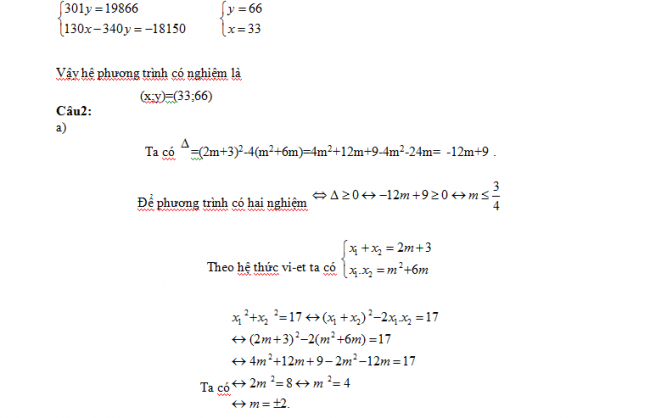 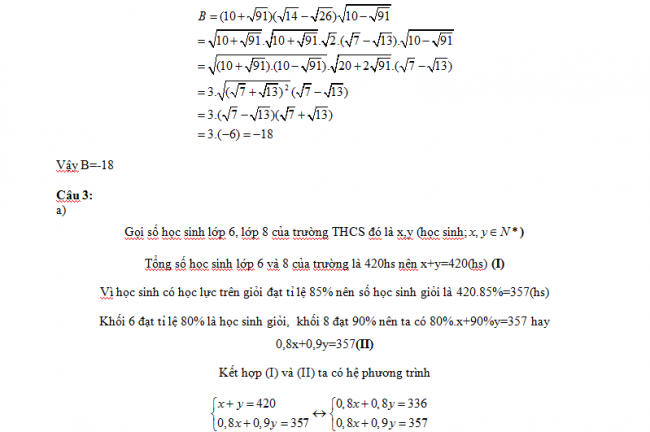 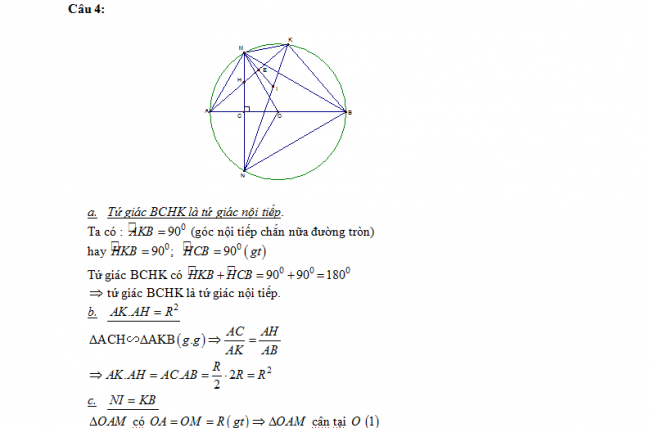 Chúc các em có kết quả thật cao trong kỳ thi tuyển sinh vào lớp 10 sắp tới nhé!